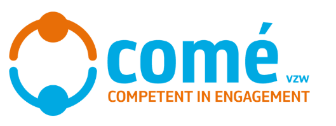 Weet dat je als cursist je steentje kan bijdragen om de verspreiding van het Covid-19 virus te voorkomen *Fysiek deelnemen aan de vorming: Kom niet naar de vorming als je je ziek voelt of als je de laatste 7 dagen voor de vorming symptomen van COVID-19 vertoonde. Verwittig de monitor of Comé + je werkgever.Wat breng je mee naar de vormingssessie? Een balpen, eventueel de afgedrukte cursus en papier Mondmasker(s) Hoe verloopt de toegang tot en de verplaatsing in het gebouw?Probeer steeds en in elke ruimte de 1,5 m afstandsregel tot elkaar te hanterenVolg de looprichting in het gebouwVerplaats je niet naar ruimtes die niet voor de vorming gebruikt wordenDraag je mondmasker vanaf het moment dat je op de vormingslocatie aankomt tot je neerzit in het vormingslokaal. Ook wanneer je recht staat en je je verplaatst in het vormingslokaal en -gebouw. 
Je hanteert deze maatregel uit respect voor je medecursisten, lesgevers en monitor.Welke hygiënische maatregelen moet je hanteren?Was geregeld je handen en desinfecteer die bij aankomst, na een toiletbezoek en na de lunch (desinfecterende gel ter beschikking)Gebruik geen fysieke contacten bij begroetingen Hoe verlopen de (lunch-)pauzes?Verplaats geen stoelen in het vormingslokaalEr zijn voorverpakte broodjes en drankjes voorzienRuim na de lunchpauze en na de les zelf je afval op Wat te doen als je na een vormingssessie ziek wordt door Covid-19?  Als je binnen de 14 dagen na een vormingssessie ziek wordt door Covid-19, contacteer je Comé. Comé contacteert daarna diegene met wie je op de vorming in contact bent geweest. Uiteraard vernoemen we jouw naam niet. Wat als een vormingssessie omwille van Covid-19 fysiek niet kan doorgaan?Indien een vormingsactiviteit fysiek niet kan doorgaan zal Comé je hiervan per mail verwittigen. In de mail staan alle stappen vermeld om aan de online lessen (= webinars) deel te nemen en ook hoe dit voor het VOV/BEV is geregeld. Beschikken we niet over jouw email-adres, dan ontvang je alle informatie per post. 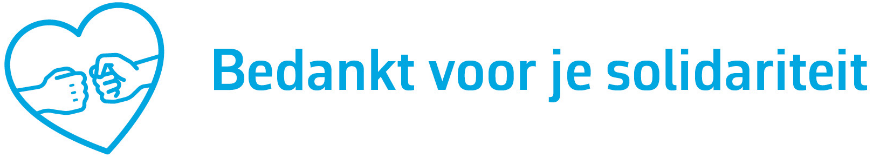 